H L Á Š E N Í   M Í S T N Í H O   R O Z H L A S U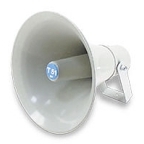 Středa – 31.10.2018Milí spoluobčané.Přejeme vám příjemné dopoledne.Poslechněte si naše hlášení.Mateřská škola Přáslavice pořádá sběr PET lahví a papíru. Sběr proběhne od zítřejších ranních hodin do pátku 2.11.2018 do 14,00 hodin. Výtěžek ze sběru bude použit na financování potřeb pro děti. Mateřská škola Přáslavice ve spolupráci s restaurací U Marušky Vás zvou na Světýlkovou slavnost, která se uskuteční dnes. Sraz je v 16,30 hod u Základní školy Přáslavice. Světýlka sebou. Pro návštěvníky jsou nachystány soutěže, pro děti čaj zdarma a k prodeji bude svařák a špekáčky. Těší na Vás pořadatelé. Dnes od 17,00 hod se v zasedací místnosti Obecního úřadu Přáslavice uskuteční ustavující schůze nového zastupitelstva obce, na kterou jste všichni zváni. Restaurace Vrtůvka zve na Halloween party, která se uskuteční v pátek 2.11.2018 od 17,00 hod. Pro příchozí v masce uvítací drink zdarma.V sobotu 3.11.2018 se na malém sále uskuteční Halloween párty pro děti. Pořadatelé si připravili zábavné hry, výtvarnou dílničku a občerstvení. Začátek od 14,00 hodin. Vstupné je 20 Kč, masky mají vstup zdarma. Těší se na Vás pořadatelé. Divadelní spolek PODHORAN Velký Újezd si vás dovoluje pozvat na divadelní představení SLAMĚNÝ KLOBOUK. Představení budou uvedena 2., 3. a 16. listopadu v 19,00 hodin a 4. a 18. listopadu v 15,00 hodin. Vstupenky lze zakoupit v prodejně drogerie ve Velkém Újezdě za cenu 100,- Kč. Herci se těší na vaši návštěvu.